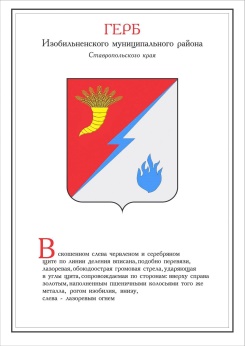 ПОСТАНОВЛЕНИЕПРЕДСЕДАТЕЛЯ ДУМы ИЗОБИЛЬНЕНСКОГО городского округа СТАВРОПОЛЬСКОГО КРАЯ18 ноября 2019 года                    г. Изобильный                                           №15О внесении изменений в приложение 2 «Перечень информации о деятельности Думы Изобильненского городского округа Ставропольского края и Контрольно-счетного органа Изобильненского городского округа Ставропольского края, размещаемой на официальном сайте Думы Изобильненского городского округа Ставропольского края в информационно-телекоммуникационной сети «Интернет», утвержденное постановлением председателя Думы Изобильненского городского округа Ставропольского края от 15 ноября 2018 года №29В целях повышения эффективности информационного сопровождения деятельности Думы Изобильненского городского округа Ставропольского края посредством официального сайта в информационно-телекоммуникационной сети «Интернет», а также реализации решения Думы Изобильненского городского округа Ставропольского края от  28 июня 2019 года  №285 «Об Общественной молодежной палате при Думе Изобильненского городского округа Ставропольского края», в соответствии с частью 5 статьи 28 Устава Изобильненского городского округа Ставропольского краяПОСТАНОВЛЯЮ:1. Внести в приложение 2 «Перечень информации о деятельности Думы Изобильненского городского округа Ставропольского края и Контрольно-счетного органа Изобильненского городского округа Ставропольского края, размещаемой на официальном сайте Думы Изобильненского городского округа Ставропольского края в информационно-телекоммуникационной сети «Интернет», утвержденное постановлением председателя Думы Изобильненского городского округа Ставропольского края от 15 ноября 2018 года №29 «Об официальном сайте Думы Изобильненского городского округа Ставропольского края в информационно-телекоммуникационной сети «Интернет», следующие изменения:1.1. после пункта 5 дополнить пунктом 51 следующего содержания:1.2. после пункта 14 дополнить пунктом 141 следующего содержания:1.3. пункт 17. «Противодействие коррупции» дополнить подпунктом 17.8. следующего содержания:2. Настоящее постановление вступает в силу со дня его официального опубликования (обнародования).А.М. Рогов1234«51.Председатель Думы городского округаинформация о порядке избрания, полномочиях председателя Думы городского округа, принимаемых правовых актах, а также о месте и графике личного приема избирателейв течение пяти календарных дней со дня избрания/изменения сведений; 1234«141.Общественная Молодежная палата при Думе городского округа1) Положение об Общественной молодежной палате при Думе Изобильненского городского округа Ставропольского края;в течение пяти рабочих дней со дня вступления в силу/внесения изменений«141.Общественная Молодежная палата при Думе городского округа2) состав Общественной молодежной палаты при Думе Изобильненского городского округа Ставропольского края (далее – Общественная молодежная палата) с указанием персональных сведений (ФИО) ее членов, должности, занимаемой в Общественной молодежной палате, а также информация о кандидатах, включенных в резерв Общественной молодежной палаты; в течение пяти календарных дней со дня утверждения/внесения изменений«141.Общественная Молодежная палата при Думе городского округа3) информация о деятельности Общественной молодежной палаты (новости, ежегодный отчет о проделанной работе и т.д.)поддерживается в актуальном состоянии/ в течение пяти рабочих дней со дня заслушивания отчета»;1234«17.8. Информационно-разъяснительные материалытематические информационно-разъяснительные материалы, направленные на правовое просвещение в сфере противодействия коррупции и повышение уровня правосознания граждан, с пояснением законодательства в сферах, имеющих повышенный коррупционный риск, разработанные органами государственной власти, Генеральной прокуратурой Российской Федерации и др. поддерживается в актуальном состоянии»